О проведении смотра-конкурса на лучшее содержаниеи эксплуатацию защитных сооружений гражданской обороныВ целях сохранения имеющегося фонда защитных сооружений гражданской обороны, обеспечения требуемых условий их содержания и эксплуатации, поддержания в постоянной готовности к использованию по предназначению, в соответствии с Федеральными законами от 12 февраля 1998 года № 28-ФЗ «О гражданской обороне», от 21 ноября 1994 года № 68-ФЗ «О защите населения и территорий от чрезвычайных ситуаций природного и техногенного характера», постановлением Правительства Российской Федерации от 30 октября 2019 года    № 1391 «О внесении изменений в Порядок создания убежищ и иных объектов гражданской обороны» и решением Комиссии по предупреждению и ликвидации чрезвычайных ситуаций и обеспечению пожарной безопасности Приморского края  от 09 июня 2021 года № 52 «О создании территориальной комиссии по проведению смотра-конкурса на лучшее содержание защитных сооружений гражданской обороны, расположенных на территории Приморского края», руководствуясь Уставом Арсеньевского городского округа, администрация Арсеньевского городского округаПОСТАНОВЛЯЕТ:Провести в период с 15 июня по 31 июля 2021 года смотр-конкурс на лучшее содержание и эксплуатацию защитных сооружений гражданской обороны (далее – ЗС ГО). Утвердить прилагаемый состав комиссии по проведению смотра-конкурса на лучшее содержание и эксплуатацию ЗС ГО (далее – комиссия, смотр-конкурс).Комиссии в своей работе руководствоваться Рекомендациями МЧС России от 13 января 2015 года № 2-4-87-4-11 (далее – Рекомендации) по проведению смотра-конкурса на лучшее содержание ЗС ГО.Рекомендовать руководителям организаций, имеющих защитные сооружения гражданской обороны: управляющему директору ПАО ААК «Прогресс» Денисенко Ю.П., управляющему директору ПАО «Аскольд»      Колесникову Л.В., начальнику Арсеньевского линейно-технического цеха Приморского филиала ПАО «Ростелеком» Петренко П.А., директору ООО «Арсеньевский молочный комбинат» Минкину Ю.П., директору ОАО «Арсеньевский хлебокомбинат» Боеву Н.Т.:Подготовить ЗС ГО к смотру-конкурсу и своими комиссиями провести его в организациях с 15 июня по 15 июля 2021 года, руководствуясь Рекомендациями;Предоставить акты на каждое ЗС ГО и оценочный лист на лучшее     ЗС ГО в муниципальное казенное учреждение «Управление по делам гражданской обороны и чрезвычайным ситуациям» администрации Арсеньевского городского округа (Савченко В.М.) после проведения смотра-конкурса до 16 июля 2021 года.Комиссии по проведению смотра-конкурса:Проверить состояние всего наличного фонда ЗС ГО в городском округе с 16 июня по 31 июля 2021 года.Оформить по результатам проверки и направить итоги смотра-конкурса на лучшее содержание и эксплуатацию ЗС ГО в Главное управление МЧС России по Приморскому краю в срок до 05 августа 2021 года.6.	Организационному управлению администрации Арсеньевского городского округа (Абрамова) обеспечить размещение на официальном сайте администрации Арсеньевского городского округа настоящего постановления.Глава городского округа                                                           В.С. ПивеньСОСТАВкомиссии по проведению смотра-конкурсана лучшее содержание и эксплуатацию ЗС ГО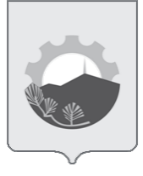 АДМИНИСТРАЦИЯ АРСЕНЬЕВСКОГО ГОРОДСКОГО ОКРУГА АДМИНИСТРАЦИЯ АРСЕНЬЕВСКОГО ГОРОДСКОГО ОКРУГА АДМИНИСТРАЦИЯ АРСЕНЬЕВСКОГО ГОРОДСКОГО ОКРУГА АДМИНИСТРАЦИЯ АРСЕНЬЕВСКОГО ГОРОДСКОГО ОКРУГА П О С Т А Н О В Л Е Н И ЕП О С Т А Н О В Л Е Н И ЕП О С Т А Н О В Л Е Н И ЕП О С Т А Н О В Л Е Н И Е15 июня 2021 г.г. Арсеньев№315-паУТВЕРЖДЕНпостановлением администрацииАрсеньевского городского округаот «15» июня 2021 г. № 315-паСавченко В.М.-директор муниципального казенного учреждения «Управление по делам гражданской обороны и чрезвычайным ситуациям» администрации Арсеньевского городского округа, председатель комиссии;Члены комиссии:Ищенко Н.Б.-ведущий специалист муниципального казенного учреждения «Управление по делам гражданской обороны и чрезвычайным ситуациям» администрации Арсеньевского городского округа;Барсуков Л.С.-заместитель начальника отдела надзорной деятельности и профилактической работы по г. Арсеньев управления надзорной деятельности и профилактической работы Главного управления МЧС России по Приморскому краю;Филюнина Н.В.-начальник отдела учета и распоряжения муниципальным имуществом управления имущественными отношениями администрации Арсеньевского городского округа;Манкевич А.В.-уполномоченный в области ГОЧС Арсеньевского линейно-технического цеха Приморского филиала ПАО «Ростелеком».